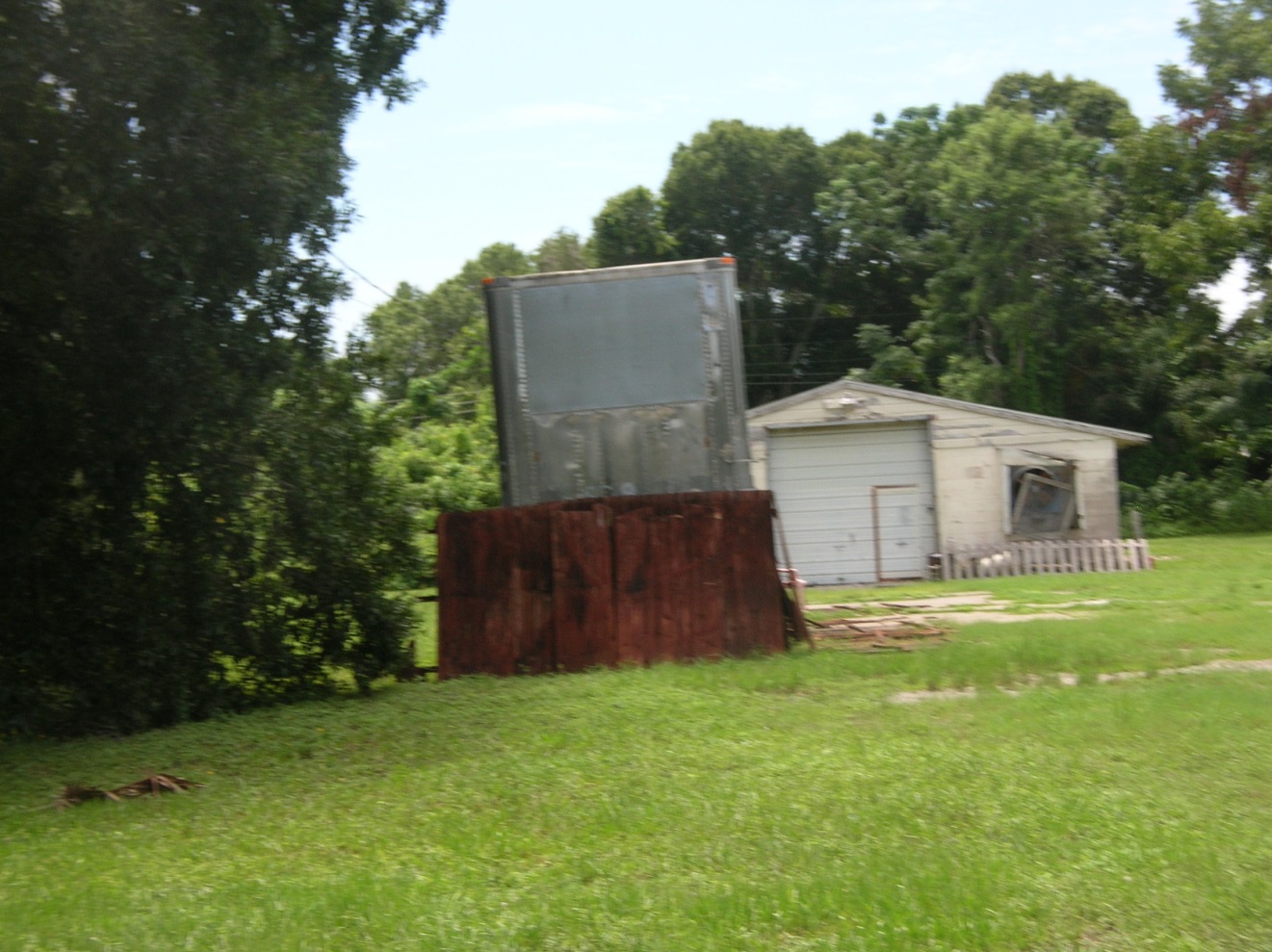 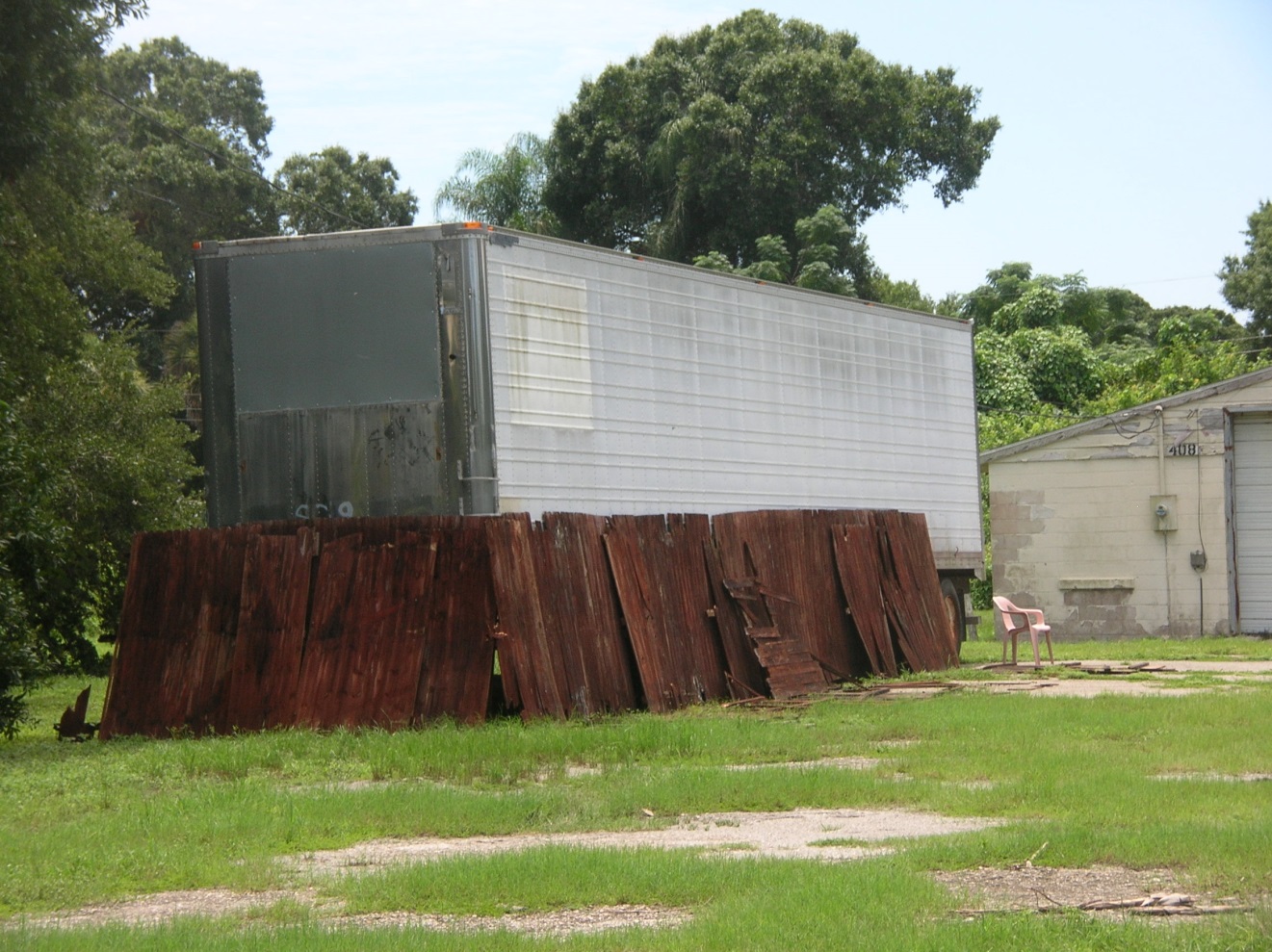 408 COLLINS ROAD			8/10/16		1:10 PM				REK